П О С Т І Й Н А   К О М І С І Я З ПИТАНЬ СОЦІАЛЬНОЇ ПОЛІТИКИ ТА ПРАЦІ ______________№_______________на №_________від________________П Р О Т О К О Л  засідання комісіївід  17 вересня  2019 рокуБУЛИ ПРИСУТНІ:Члени комісії:  Ієремія В.В., Квасніцька О.О., Леонідова Л.В.Запрошені:Дамаскіна І.В. 		- начальник служби у справах дітей;Славов О.А.		- заступник начальника служби у справах дітей;Дроганова С.В.		- начальник територіального відділу служби у справах  дітей в Приморському районі;Прокопенко О.Е.		- заступник начальника територіального відділу служби   у справах дітей в Приморському районі;Скопа О.О.			- заступник голови Приморської районної адміністрації;Ніколайчук Н.В.		- в.о.начальника відділу забезпечення діяльності органу  опіки та піклування Приморської райадміністрації;Буйневич О.В.		- директор департаменту освіти та науки;Ревун Д.			- заступник начальника відділу ювенальної превенції 				  Управління превентивної діяльності ГУНП в Одеській  області.  Відсутні: Куценко І.І., Себова Л.Г.                               П О Р Я Д О К   Д Е Н Н И Й:Про ситуацію щодо вилучення дитини I.  СЛУХАЛИ:  Дамаскіну І.В. з інформацією про родину Л.;   Дроганову С.В. з поясненнями щодо вибору заходу, а саме вилучення дитини;  Славова О.А. з інформацією про юридичні, правові підстави знаходження дитини у родині П.; Прокопенко О.Е. яка проінформувала членів комісії про обставини та хід вилучення дитини з учбового закладу;Буйневич О.В. із зауваженнями департаменту освіти та науки   щодо організації вилучення дитини із учбового закладу під час учбового процесу;   Ревуна Дмитра з деталізацією процедури вилучення дитини;Скопу О.О. з інформацією про дії органу опіки та піклування Приморської районної адміністрації як представника інтересів дитини.  Питання задавали: Квасніцька О.О., Леонідова Л.В.Виступали: Леонідова Л.В., Квасніцька О.О., Ієремія В.В.ВИРІШИЛИ:1. Інформацію прийняти до відома.Голосували одноголосно.Рекомендувати виконавчим органам продовжити розгляд ситуації з вилучення дитини з метою встановлення причин виникнення конфлікту та розгляду його морально-етичних аспектів.Голосували одноголосно.Голова комісії						В. ІєреміяСекретар комісії						Л. Леонідова	ОДЕСЬКА 	МІСЬКА РАДА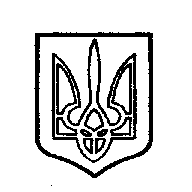 ОДЕССКИЙ ГОРОДСКОЙ СОВЕТ. Одеса, пл. Думська,1. Одесса, пл. Думская,1